Президенту Российской ФедерацииПутину В.В.От дольщика ЖК Булатниково
(Московская область, Ленинский район, поселение Булатниковское, д. Жабкино, уч. №3)Фамилия Имя ОтчествоОБРАЩЕНИЕУважаемый Владимир Владимирович!Просим Вас оказать содействие в решении вопроса по продолжению строительства нашего жилого комплекса.В 2018 году на окончание строительства нашего жилого комплекса было выделено 680 млн. рублей, которых, по оценкам экспертов должно было хватить для завершения строительства домов без отделки и подключения всех коммуникаций. На указанные средства в течение 2018 года были завершены строительством (без отделки) только пять домов из пятнадцати, находившихся в наибольшей стадии строительной готовности (70-80%) и частично подключены коммуникации. В 10 корпусах работы не выполнялись совсем, работы по подключению газа не завершены, внутреннее подключение к сетям не закончено.При этом в конце 2018 года стройка фактически остановлена, а бюджет на строительство почти исчерпан. С апреля 2018 года Администрация Ленинского района ведёт переговоры с ФСК «Лидер» о продолжении финансирования строительства объекта. При этом, еще в сентябре 2018 года (согласно письму 26.09.18 №391), Президент ФСК «Лидер» Владимир Воронин подтвердил, что его компания готова финансировать окончание строительства нашего жилого комплекса. В январе 2019 года ФСК «Лидер» подтвердил готовность вторично (письмо от 10.01.19 №ФСК-6).Тем не менее соглашение с ФСК «Лидер» не подписано почти год. Администрация Ленинского района не даёт внятного ответа о причинах задержки. Строительство ЖК фактически остановлено.Руководитель Администрации Ленинского района Венцаль Валерий Николаевич и Министерство жилищной политики Московской области на обращения дольщиков отвечает отписками, фактически бездействует, работа по нашему жилому комплексу не ведётся, причины остановки строительства, с учетом, что ФСК «Лидер» согласен выступить инвестором – непонятны! Причины затягивания сроков подписания соглашения с ФСК «Лидер» согласно ответам АЛМР заключаются в необходимости выполнения экспертизы, которая якобы проводится начиная с сентября 2018 года, то есть уже на протяжении 8 месяцев (в то время как срок подобной экспертизы по закону составляет не более 2 месяцев).Уважаемый Владимир Владимирович,Мы, добросовестные приобретатели жилья, несем на себе всю тяжесть последствий мошеннических действий управляющих лиц ГК «Квартстрой», большинство вынуждено оплачивать ипотеку на недостроенную квартиру и параллельно арендовать другое жилье, многие лишились своего единственного жилья. Годы ожидания оборачиваются для нас миллионами рублей, здоровьем, не рожденными детьми.Просим Вас вмешаться в ситуацию и помочь преодолеть административные препоны, которые мешают найденному инвестору продолжить финансирование строительства, а также взять вопрос завершения строительства нашего жилого комплекса под личный контроль.Общие сведения об объекте:- участок застройки расположен по адресу  Московская область, Ленинский район, поселение Булатниковское, д. Жабкино, уч. №3;- объем застройки: 15 (пятнадцать) малоэтажных жилых домов, общей площадью 60 тыс. кв.м. / 34 тыс. кв.м. жилой площади (разрешение на строительство RU50503000-161/13-р/с от 21 ноября 2013 года);- в конце 2016 года объект брошен застройщиком ООО «Квартстрой-МО» (с февраля 2017 переименована в ООО «ЖК «Булатниково»), в отношении председателя совета директоров Делиса А.П. и совладельцев Власюка А.Н., Байгушева А.Н. заведены уголовные дела;- стадия готовности объекта к моменту остановки строительства составила 40-75% в зависимости от корпуса (по оценке Министерства строительного комплекса Московской области на кустовом совещании 06.11.2017 года в г. Подольск).Приложения:1. Копия письма от ФСК «Лидер» от 26.09.18 №3912. Копия письма от ФСК «Лидер» от 10.01.19 №ФСК-6В соответствии с требованиями Федерального закона от 02 мая 2006 г. №59-ФЗ «О порядке рассмотрения обращений граждан Российской Федерации» просим Вас рассмотреть данное обращение, ответ направить в срок не позднее 30 дней с даты получения настоящего заявления в бумажном и электронном виде по указанному ниже адресам: 117246, г. Москва,  ул. Херсонская д. 29, кв 22 для Семушкиной Анастасии Игоревны. Адрес электронной почты nastasyas@gmail.com117246, г. Москва,  ул. Херсонская д. 29, кв 22 для Ёркина Владимира Александровича. Адрес электронной почты erkin.va@gmail.comПРИЛОЖЕНИЕ 1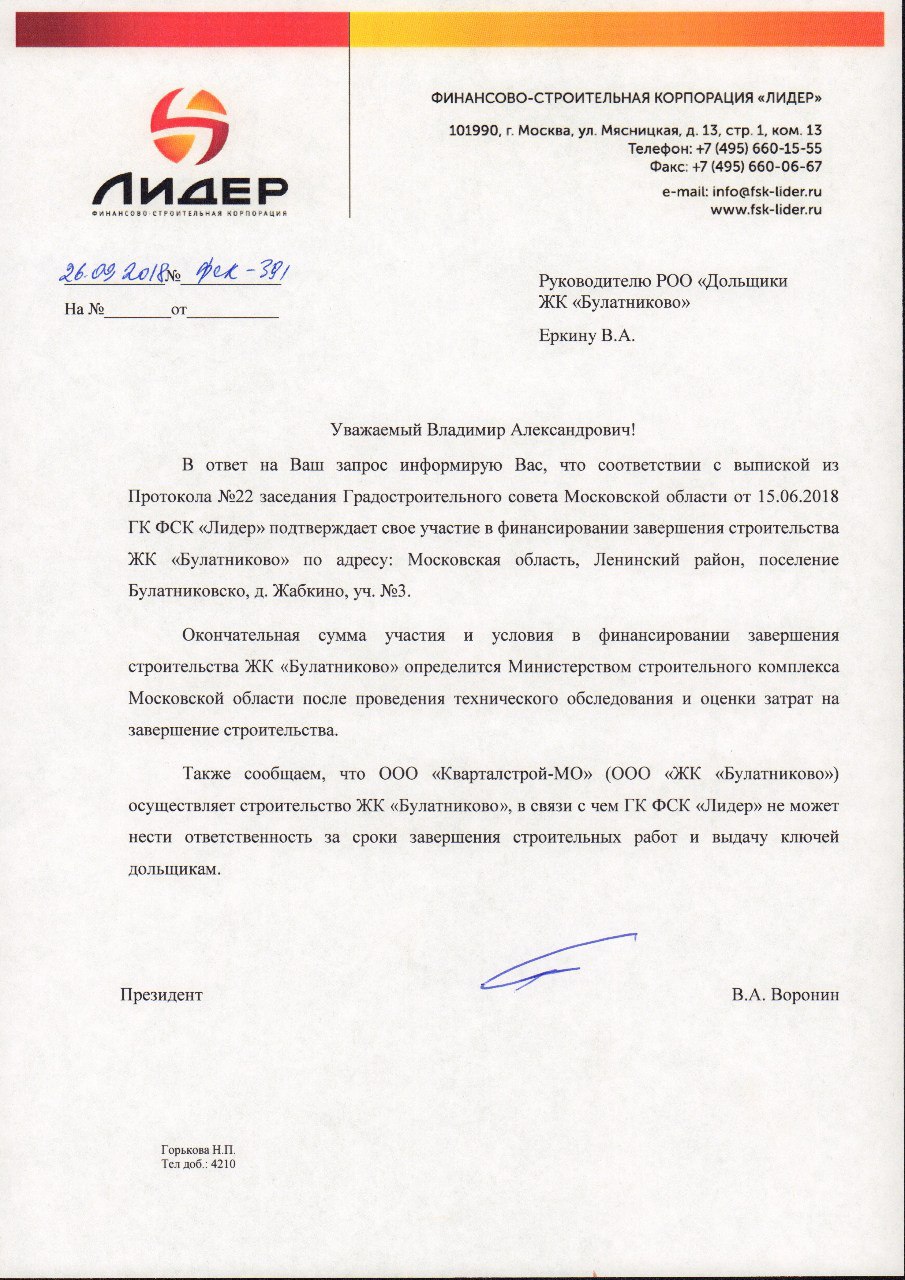 ПРИЛОЖЕНИЕ 2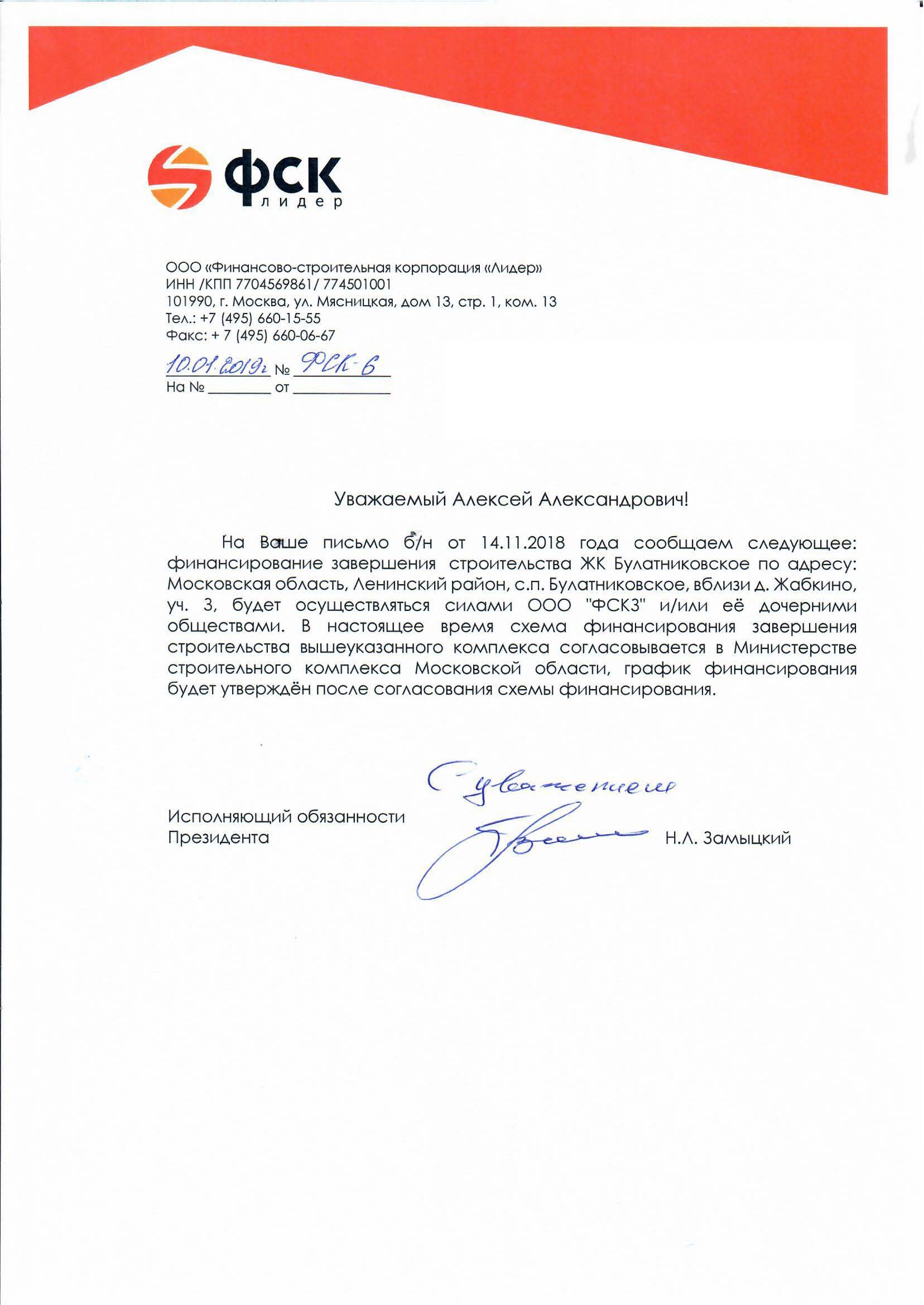 